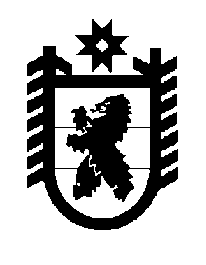 Российская Федерация Республика Карелия    ПРАВИТЕЛЬСТВО РЕСПУБЛИКИ КАРЕЛИЯПОСТАНОВЛЕНИЕот 2 февраля 2015 года № 26-Пг. Петрозаводск О распределении на 2015 год субсидий бюджетам муниципальных районов и городских округов на обеспечение молоком (заменяющими его продуктами) обучающихся на ступени начального общего образования в муниципальных общеобразовательных учреждениях	В соответствии со статьей 9 Закона Республики Карелия от                  18 декабря 2014 года № 1851-ЗРК «О бюджете Республики Карелия на           2015 год и на плановый период 2016 и 2017 годов» Правительство Республики Карелия п о с т а н о в л я е т: 	Установить распределение на 2015 год субсидий бюджетам муниципальных районов и городских округов на обеспечение молоком (заменяющими его продуктами) обучающихся на ступени начального общего образования в муниципальных общеобразовательных учреждениях  согласно приложению.           Глава Республики  Карелия                       			      	           А.П. ХудилайненРаспределение на 2015 год субсидий бюджетам муниципальных районов и городских округов на обеспечение молоком (заменяющими его продуктами) обучающихся на ступени начального общего образования в муниципальных общеобразовательных учреждениях _____________Приложение к постановлению Правительства Республики Карелия от 2 февраля 2015 года № 26-П№ раз-дела или пунктаМуниципальное образованиеСумма (тыс. рублей)I.Городские округа1.Петрозаводский городской округ19654,02.Костомукшский городской округ2313,0II.Муниципальные районы1.Беломорский муниципальный район1320,02.Калевальский муниципальный район656,03.Кемский муниципальный район1532,04.Кондопожский муниципальный район3257,05.Лахденпохский муниципальный район1026,06.Лоухский муниципальный район1034,07.Медвежьегорский муниципальный район2462,08.Муезерский муниципальный район730,09.Олонецкий муниципальный район1807,010.Питкярантский муниципальный район1503,011.Прионежский муниципальный район1703,012.Пряжинский муниципальный район1102,013.Пудожский муниципальный район1752,014.Сегежский муниципальный район2803,015.Сортавальский муниципальный район2465,016.Суоярвский муниципальный район1496,0Итого48615,0